По щучьему веленью 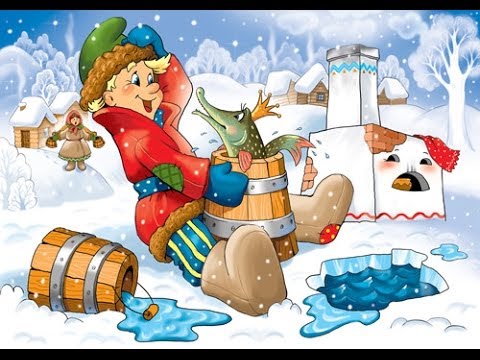 Русская народная сказкаЖил-был старик. У него было три сына: двое умных, третий — дурачок Емеля. Те братья работают, а Емеля целый день лежит на печке, знать ничего не хочет. Один раз братья уехали на базар, а бабы, невестки, давай посылать его: — Сходи, Емеля, за водой. А он им с печки: — Неохота... — Сходи, Емеля, а то братья с базара воротятся, гостинцев тебе не привезут. — Ну ладно. Слез Емеля с печки, обулся, оделся, взял ведра да топор и пошел на речку. Прорубил лед, зачерпнул ведра и поставил их, а сам глядит в прорубь. И увидел Емеля в проруби щуку. Изловчился и ухватил щуку в руку: — Вот уха будет сладка! Вдруг щука говорит ему человечьим голосом: — Емеля, отпусти меня в воду, я тебе пригожусь. А Емеля смеется: — На что ты мне пригодишься? Нет, понесу тебя домой, велю невесткам уху сварить. Будет уха сладкая. Щука взмолилась опять: — Емеля, Емеля, отпусти меня в воду, я тебе сделаю все, что ни пожелаешь. — Ладно, только покажи сначала, что не обманываешь меня, тогда отпущу.  Щука его спрашивает:  — Емеля, Емеля, скажи — чего ты сейчас хочешь?  — Хочу, чтобы ведра сами пошли домой и вода бы не расплескалась...  Щука ему говорит:  — Запомни мои слова: когда что тебе захочется — скажи только:  По щучьему веленью, По моему хотенью.  Емеля и говорит:  — По щучьему веленью, По моему хотенью —  ступайте, ведра, сами домой...  Только сказал — ведра сами и пошли в гору. Емеля пустил щуку в прорубь, а сам пошел за ведрами.  Идут ведра по деревне, народ дивится, а Емеля идет сзади, посмеивается... Зашли ведра в избу и сами стали на лавку, а Емеля полез на печь.  Прошло много ли, мало ли времени — невестки говорят ему:  — Емеля, что ты лежишь? Пошел бы дров нарубил.  — Неохота.  — Не нарубишь дров, братья с базара воротятся, гостинцев тебе не привезут.  Емеле неохота слезать с печи. Вспомнил он про щуку и потихоньку говорит:  — По щучьему веленью, По моему хотенью —  поди, топор, наколи дров, а дрова — сами в избу ступайте и в печь кладитесь...  Топор выскочил из-под лавки — и на двор, и давай дрова колоть, а дрова сами в избу идут и в печь лезут.  Много ли, мало ли времени прошло — невестки опять говорят:  — Емеля, дров у нас больше нет. Съезди в лес, наруби.  А он им с печки:  — Да вы-то на что?  — Как мы на что?.. Разве наше дело в лес за дровами ездить?  — Мне неохота...  — Ну не будет тебе подарков.  Делать нечего. Слез Емеля с печи, обулся, оделся. Взял веревку и топор, вышел на двор и сел в сани:  — Бабы, отворяйте ворота!  Невестки ему говорят:  — Что ж ты, дурень, сел в сани, а лошадь не запряг?  — Не надо мне лошади.  Невестки отворили ворота, а Емеля говорит потихоньку:  — По щучьему веленью, По моему хотенью —  ступайте, сани, в лес...  Сани сами и поехали в ворота, да так быстро — на лошади не догнать.  А в лес-то пришлось ехать через город, и тут он много народу помял, подавил. Народ кричит: "Держи его! Лови его!" А он знай сани погоняет. Приехал в лес:  — По щучьему веленью, По моему хотенью —  топор, наруби дровишек посуше, а вы, дровишки, сами валитесь в сани, сами вяжитесь... |  Топор начал рубить, колоть сухие дрова, а дровишки сами в сани валятся и веревкой вяжутся. Потом Емеля велел топору вырубить себе дубинку — такую, чтобы насилу поднять. Сел на воз:  — По щучьему веленью, По моему хотенью —  поезжайте, сани, домой...  Сани помчались домой. Опять проезжает Емеля по тому городу, где давеча помял, подавил много народу, а там его уж дожидаются. Ухватили Емелю и тащат с возу, ругают и бьют.  Видит он, что плохо дело, и потихоньку:  — По щучьему веленью, По моему хотенью — ну-ка, дубинка, обломай им бока...  Дубинка выскочила — и давай колотить. Народ кинулся прочь, а Емеля приехал домой и залез на печь.  Долго ли, коротко ли — услышал царь об Емелиных проделках и посылает за ним офицера: его найти и привезти во дворец.  Приезжает офицер в ту деревню, входит в ту избу, гдe Емеля живет, и спрашивает:  — Ты — дурак Емеля?  А он с печки:  — А тебе на что?  — Одевайся скорее, я повезу тебя к царю.  — А мне неохота...  Рассердился офицер и ударил его по щеке.  А Емеля говорит потихоньку:  — По щучьему веленью, По моему хотенью —  Дубинка, обломай ему бока...  Дубинка выскочила — и давай колотить офицера, насилу он ноги унес.  Царь удивился, что его офицер не мог справиться с Емелей, и посылает своего самого набольшего вельможу:  — Привези ко мне во дворец дурака Емелю, а то голову с плеч сниму.  Накупил набольший вельможа изюму, черносливу, пряников, приехал в ту деревню, вошел в ту избу и стал спрашивать у невесток, что любит Емеля.  — Наш Емеля любит, когда его ласково попросят да красный кафтан посулят, — тогда он все сделает, что попросишь.  Набольший вельможа дал Емеле изюму, черносливу, пряников и говорит:  — Емеля, Емеля, что ты лежишь на печи? Поедем к царю.  — Мне и тут тепло...  — Емеля, Емеля, у царя тебя будут хорошо кормить-поить, — пожалуйста, поедем.  — А мне неохота...  — Емеля, Емеля, царь тебе красный кафтан подарит, шапку и сапоги.  Емеля подумал-подумал:  — Ну ладно, ступай ты вперед, а я за тобой вслед буду.  Уехал вельможа, а Емеля полежал еще и говорит:  — По щучьему веленью, По моему хотенью —  ну-ка, печь, поезжай к царю...  Тут в избе углы затрещали, крыша зашаталась, стена вылетела, и печь сама пошла по улице, по дороге, прямо к царю.  Царь глядит в окно, дивится:  — Это что за чудо?  Набольший вельможа ему отвечает:  — А это Емеля на печи к тебе едет.  Вышел царь на крыльцо:  — Что-то, Емеля, на тебя много жалоб! Ты много народу подавил.  — А зачем они под сани лезли?  В это время в окно на него глядела царская дочь — Марья-царевна. Емеля увидал ее в окошке и говорит потихоньку:  — По щучьему веленью, По моему хотенью —  пускай царская дочь меня полюбит...  И сказал еще:  — Ступай, печь, домой...  Печь повернулась и пошла домой, зашла в избу и стала на прежнее место. Емеля опять лежит-полеживает.  А у царя во дворце крик да слезы. Марья-царевна по Емеле скучает, не может жить без него, просит отца, чтобы выдал он ее за Емелю замуж. Тут царь забедовал, затужил и говорит опять набольшему вельможе;  — Ступай приведи ко мне Емелю живого или мертвого, а то голову с плеч сниму.  Накупил набольший вельможа вин сладких да разных закусок, поехал в ту деревню, вошел в ту избу и начал Емелю потчевать.  Емеля напился, наелся, захмелел и лег спать.  Вельможа положил его в повозку и повез к царю. Царь тотчас велел прикатить большую бочку с железными обручами. В нее посадили Емелю и Марью-царевну, засмолили и бочку в море бросили. Долго ли, коротко ли — проснулся Емеля; видит — темно, тесно:  — Где же это я?  А ему отвечают:  — Скучно и тошно, Емелюшка! Нас в бочку засмолили, бросили в синее море.  — А ты кто?  — Я — Марья-царевна.  Емеля говорит:  — По щучьему веленью, По моему хотенью —  ветры буйные, выкатите бочку на сухой берег, на желтый песок...  Ветры буйные подули. Море взволновалось, бочку выкинуло на сухой берег, на желтый песок. Емеля и Марья-царевна вышли из нее.  — Емелюшка, где же мы будем жить? Построй какую ни на есть избушку.  — А мне неохота...  Тут она стала его еще пуще просить, он и говорит:  — По щучьему веленью, По моему хотенью —  выстройся каменный дворец с золотой крышей...  Только он сказал — появился каменный дворец с золотой крышей. Кругом — зеленый сад: цветы цветут и птицы поют.  Марья-царевна с Емелей вошли во дворец, сели у окошечка.  — Емелюшка, а нельзя тебе красавчиком стать?  Тут Емеля недолго думал:  — По щучьему веленью, По моему хотенью — стать мне добрым молодцем, писаным красавцем...  И стал Емеля таким, что ни в сказке сказать, ни пером описать.  А в ту пору царь ехал на охоту и видит — стоит дворец, где раньше ничего не было.  — Это что за невежа без моего дозволения на моей земле дворец поставил?  И послал узнать-спросить: кто такие?  Послы побежали, стали под окошком, спрашивают.  Емеля им отвечает:  — Просите царя ко мне в гости, я сам ему скажу.  Царь приехал к нему в гости. Емеля его встречает, ведет во дворец, сажает за стол. Начинают они пировать. Царь ест, пьет и не надивится:  — Кто же ты такой, добрый молодец?  — А помнишь дурачка Емелю — как приезжал к тебе на печи, а ты велел его со своей дочерью в бочку засмолить, в море бросить? Я — тот самый Емеля. Захочу — все твое царство пожгу и разорю.  Царь сильно испугался, стал прощенья просить:  — Женись на моей дочери, Емелюшка, бери мое царство, только не губи меня!  Тут устроили пир на весь мир. Емеля женился на Марье-царевне и стал править царством.  Тут и сказке конец, а кто слушал — молодец!